Temat: Zmartwychwstanie.https://www.youtube.com/watch?v=3RcKfsmweVw&t=1054s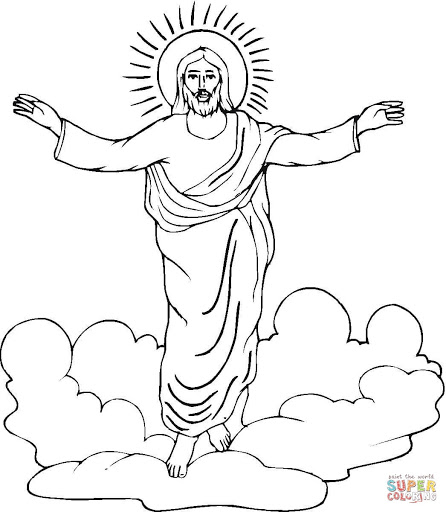 